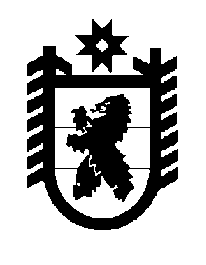 Российская Федерация Республика Карелия    ПРАВИТЕЛЬСТВО РЕСПУБЛИКИ КАРЕЛИЯРАСПОРЯЖЕНИЕот  9 июня 2016 года № 424р-Пг. Петрозаводск Внести в Адресную инвестиционную программу Республики Карелия на 2016 год, утвержденную распоряжением Правительства Республики Карелия от 1 февраля 2016 года № 62р-П, с изменениями, внесенными распоряжениями Правительства Республики Карелия от 11 апреля 
2016 года № 267р-П, от 13 мая 2016 года № 350р-П, следующие изменения:1) в графе «Сумма» строки «Расходы – всего» цифры «4092056,1» заменить цифрами «4121900,7»;2) в графе «Сумма» строки «Министерство строительства, жилищно-коммунального хозяйства и энергетики Республики Карелия – главный распорядитель средств» цифры «3684187,2» заменить цифрами «3714031,8»;3) в разделе II:а) в графе «Сумма» строки «Объекты капитального строительства, относящиеся к государственной собственности Республики Карелия» цифры «1989474,2» заменить цифрами «2019318,8»;б) в пункте 6:в графе «Сумма» цифры «239859,3» заменить цифрами «269703,9»;дополнить строкой следующего содержания:в) графу «Наименование объекта» пункта 8 изложить в следующей редакции:«Реконструкция здания под размещение пожарного депо государственного казенного учреждения «Отряд противопожарной службы по Беломорскому району», г. Беломорск, ул. Пионерская, д. 2-б».           ГлаваРеспублики  Карелия                                                              А.П. Худилайнен«софинансирование мероприятий по строительству и (или) реконструк-ции объектов инфраструктуры, необходимых для реализации новых инвестиционных проектов в моногородах0502091019102041429844,6»;